ส่วนราชการ……………………………………………………………………………………...........................................................ที่……………………………......…………….......…..วันที่……………………………………………………….….................................เรื่อง   ขอมอบหมายงานเรียน   คณบดี / ผู้อำนวยการสำนัก / สถาบัน		ด้วยข้าพเจ้ามีภารกิจ คือ  (   )  ไปราชการ  (   )  ขอลา.......................…………………………......เพื่อ...........……………………………………....……………….ระหว่างวันที่…………………….……….......................................ณ………………....………………………ตามคำสั่งมหาวิทยาลัยราชภัฏสงขลา/คณะ/สำนัก/สถาบัน ที่……....................ในระหว่างที่ข้าพเจ้าไม่อยู่ครั้งนี้ เสนอขอให้มอบหมายงานในหน้าที่.....................................................................ให้แก่..................................................................................เป็นผู้รักษาการในตำแหน่ง/ปฏิบัติหน้าที่ในตำแหน่ง...............................................................................................แทนข้าพเจ้าในช่วงระหว่างวันดังกล่าว		จึงเรียนมาเพื่อโปรดพิจารณาอนุมัติ(ลงชื่อ)……………….......…………………………….......         (………………………............…………………….)ตำแหน่ง……………………..............…………………….   ผู้รักษาราชการ/ปฏิบัติหน้าที่ แทน  รับทราบ	                     ความเห็นหัวหน้าหน่วยงาน        …….………………………………….........			    ……………………………………………………..       (………………………….....……………….) 			    (……………………………………………………)คำสั่งการผู้บังคับบัญชามอบหมายให้.................................................................ตำแหน่ง.............................................................เป็นผู้รักษาการในตำแหน่ง/ปฏิบัติหน้าที่ในตำแหน่ง.............................................................................................ตั้งแต่วันที่.........................................................ถึง.................................................................................................สำเนาคำสั่งการนี้แจ้งผู้เกี่ยวข้อง           (……………….......…………………….......)          คณบดี / ผู้อำนวยการสำนัก / สถาบัน               ปฏิบัติราชการแทนอธิการบดีเรียน   	อธิการบดีมหาวิทยาลัยราชภัฏสงขลา	เพื่อโปรดทราบ			……………………………….....		          ............/............../.............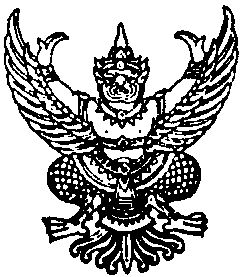 บันทึกข้อความ